Publicitātes plakāts 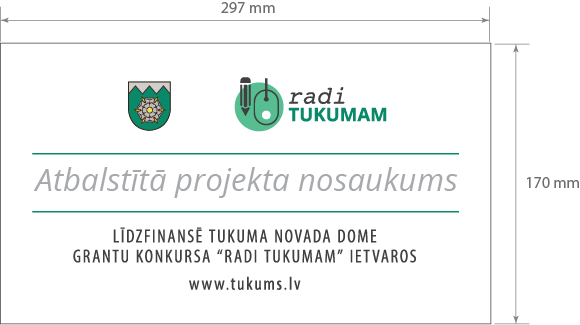 